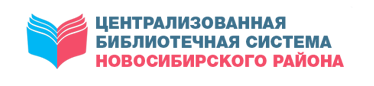 МКУ НОВОСИБИРСКОГО РАЙОНА «ЦБС»ЦЕНТР ПРАВОВОЙ ИНФОРМАЦИИПРАВОВОЙ ДАЙДЖЕСТВЫПУСК 11 (ноябрь)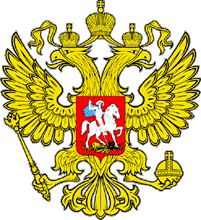 В дайджест включены публикации из периодических изданий, находящихся в фонде Центральной районной библиотеки, содержащие правовую и иную социально значимую информациюКраснообск2020Аферы новой эрыСоциальные псевдовыплаты, фишинговые сети, предприимчивые спамеры – какие новые ловушки подстерегают нас в цифровую эпоху?Желающих поживиться данными банковских карт неосторожных граждан, воспользоваться в корыстных целях их доверчивостью или просто безалаберностью с развитием цифровой среды становится всё больше, а методы действий аферистов — всё изощрённее.Против взлома есть приёмыПереход на удалённую работу оказался связан со многими сложностями, одна из которых — обострение проблемы кибербезопасности. Общаясь с сотрудниками дистанционно, руководители ставят под угрозу конфиденциальные данные и корпоративные секреты. 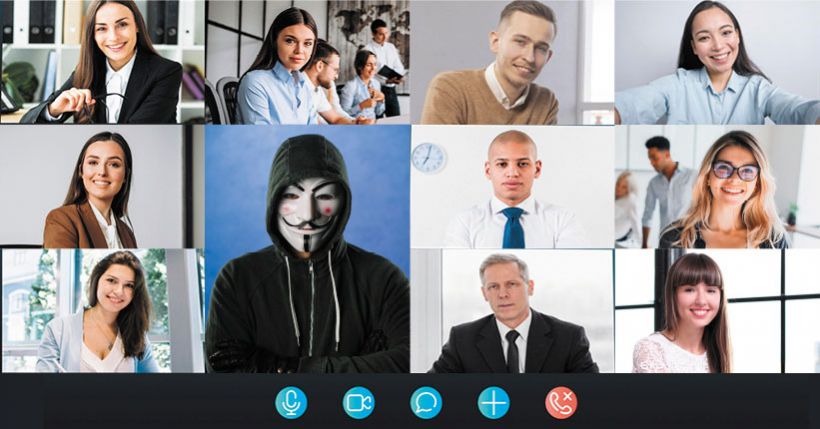 — Надо отдавать себе отчёт, что почти любая удалённая связь — это небезопасное соединение, — предостерегает декан факультета автоматики и вычислительной техники НГТУ, доцент кафедры защиты информации Иван Рева. — Используя Skype, Zoom и прочие подобные сервисы, вообще нельзя какие-то корпоративные тайны обсуждать. Все должны это понимать. Серьёзные компании, заботящиеся о своей безопасности, используют для связи зашифрованные каналы передачи данных, такие соединения надёжны, а всё остальное опасно.Эксперты по безопасности отмечают: сотрудники, работая дома, как правило, не соблюдают элементарных защитных мер. В числе самых распространённых ошибок — халатное отношение к паролям. Не утруждая себя придумыванием, да ещё и запоминанием сложной буквенно-символьно-цифровой комбинации, многие обходятся кличкой домашнего питомца, датой рождения или девичьей фамилией, используют один и тот же пароль в разных сервисах, сохраняют логины и пароли от своих аккаунтов на других компьютерах.— Пароли в хорошо организованных корпоративных сетях, как правило, надёжны, они сложные и регулярно меняются в полуавтоматизированном режиме, — комментирует Иван Рева. — Пароли на собственных гаджетах — личная ответственность каждого. Если вы используете в качестве пароля свою фамилию, имя, кличку домашнего животного, взломать его для опытного хакера — дело нескольких секунд. Если же пароль содержит не менее 9 знаков, включает прописные и строчные буквы, цифры и символы, на его взлом потребуется лет 150. И лучше всего его запомнить (а не записывать — чтобы потом прикрепить листочек к монитору) и не сохранять в легкодоступном файле.Рекомендуется также, прежде чем вводить свои данные на сайтах, проверять, есть ли в адресной строке сочетания SSL, https или значок замка. Ну и, конечно, необходимо регулярно обновлять антивирусную защиту.Ещё одна потенциальная опасность грозит тем, кто пытается решать какие-то профессиональные проблемы, находясь в публичном месте — например, в кафе или зале ожидания аэропорта.— Когда вы подключаетесь к открытой сети WiFi, в свободном доступе могут оказаться все личные файлы и папки, — поясняет Иван Рева. — Особенно если в процессе подключения в публичном месте в ответ на запрос выбираете «домашнюю сеть. В этом случае вся ваша информация в общедоступных папках потенциально окажется в открытом доступе для любого, кто сейчас находится в этой сети. Я сам проверял — конечно, только ради эксперимента. Все ваши личные файлы, включая, например, сканы паспортов, фото банковских и кредитных карт, важные рабочие документы могут быть скачаны, и вы этого даже не заметите.«Поля чудес»В ходе кризиса, связанного с пандемией, правительство инициировало широкую линейку социальных выплат, чем тут же воспользовались мошенники.Не без оснований полагая, что о мерах поддержки граждан слышали многие, нечистые на руку аферисты придумывают всё новые и новые версии заманивания людей на «поля чудес», пытаясь убедить, что им положены баснословные суммы в качестве социальной поддержки.Не так давно с использованием социальных сетей, смс-сообщений, мессенджеров или e-mail был запущен ролик, «загримированный» под официальную информацию. Он начинается с нарезки из реальных выступлений министра труда и социальной защиты, глав Минцифры и Федеральной налоговой службы, а затем информирует о якобы причитающихся гражданам пособиях, выплатах или возврате НДС. Для того чтобы их получить, предлагается пройти по прилагаемой ссылке. Она ведёт на фишинговый сайт, мимикрирующий под страницу госоргана. После этого всё стандартно: надо ввести данные банковской карты, чтобы на неё были переведены средства, — в течение 10 минут, обещают злоумышленники. Как только это будет проделано, со средствами на карте можно распрощаться.Велкам в брокерыЕщё пример: в начале ноября отмечен всплеск активизации мошенников, предлагающих людям попробовать себя в качестве брокеров и заработать на торговле нефтью и газом.Для этого были зарегистрированы около сотни мошеннических сайтов, имитирующих оформление и содержание популярного делового ресурса РБК. Эту информацию приводит сам ресурс со ссылкой на подразделение по информационной безопасности компании Softline. Сайты с доменом формата rbk-***.ru публикуют фейковую информацию о том, что государство якобы обязало газовые компании создать «единый проект по заработку». Далее идёт гиперссылка на мошеннический «брокерский» ресурс «Газ Руси», где предлагается заработать на торговле природными ресурсами. Для этого, как нетрудно догадаться, нужно заполнить форму с указанием персональных данных, после чего с «начинающим брокером» связываются по телефону и уговаривают перевести деньги для «торговли на бирже». Ссылки на фишинговые сайты распространяются, как правило, через электронную почту и социальные сети.Эксперты РБК рекомендуют обращать внимание на написание названия сайтов: на фейковых ресурсах обычно присутствуют дополнительные символы, буква О может заменяться цифрой 0, также используются приставки типа info, org и т. д., а контактная информация либо отсутствует, либо неактуальна. Чтобы быть уверенным, что переходите именно на тот сайт, который вам нужен, лучше вводить его в поисковике вручную, желательно добавляя в строке слова «официальный сайт компании».Для перевода денег достаточно знать только номер карты. А к секретной информации относятся не только ПИН-код карты, но и коды из смс, трёхзначный код на обратной стороне карты и срок её действия.Ловись, рыбкаКак рассказали в Сибирском ГУ Банка России, злоумышленники очень часто пытаются выманивать персональную информацию и данные платёжных карт через социальные сети.Они могут использовать объявления о социальных выплатах или конкурсах с денежными призами, а чтобы объявление вызывало доверие, мошенники добавляют к нему фальшивое видео с участием известного человека — смонтированную нарезку из разных видеороликов. Всё это делается для того, чтобы человек перешёл на сайт, где его попросят ввести секретные данные банковской карты: номер, имя владельца, срок действия и трёхзначный код с обратной стороны карты. Так преступники получают доступ к счёту человека и могут украсть все деньги. Подобные сайты называют фишинговыми (от английского fishing — ловить рыбу).— Фишинговые сайты — одна из распространённых схем обмана в сети, — поясняет эксперт Сибирского ГУ Банка России Олег Савва. — Злоумышленники создают поддельный сайт организации или онлайн-магазина для выманивания конфиденциальных данных у граждан, чтобы затем украсть деньги с их банковских счетов. Фишинговый сайт от настоящего может отличаться одним или двумя символами в адресной строке, оформлением дизайна, структурой. Чтобы обезопасить свои деньги, нужно внимательно проверять название сайта, не переходить по ссылкам из подозрительных сообщений и регулярно обновлять антивирусную защиту на своем гаджете или компьютере. А для онлайн-покупок следует завести отдельную банковскую карту и переводить на неё необходимую сумму только перед платежом.Не звони мне, не звониМногие владельцы мобильных телефонов хотя бы раз-два в день получают странные входящие звонки с неопознанных номеров.Сигнал длится одну-две секунды и сбрасывается. Надо ли перезванивать таким абонентам и чем это может грозить?— Вообще-то это старая история, — комментирует декан факультета автоматики и вычислительной техники НГТУ, доцент кафедры защиты информации Иван Рева. — Просто сейчас такие предприимчивые люди активизировались. Как правило, это коммерческие номера, злоумышленники могут с их помощью получать деньги. Если вы перезваниваете на такой номер, с вашего баланса на телефоне снимается от 50 до150 рублей. Сумма вроде небольшая, но за 10 звонков в день может получиться уже 1,5 тысячи. Такой вот способ заработка.Есть ещё одна версия, которую приводят некоторые эксперты. Закон о рекламе запрещает продвижение товаров и услуг посредством прямых телефонных звонков без согласия на то абонента, но в нём ничего не говорится о том, что это нельзя делать, если человек позвонил сам. Поэтому таким образом предприимчивые спамеры ищут возможность навязать вам свои предложения. Ну и, конечно, на том конце провода могут быть реальные мошенники, которые в очередной раз попытаются выведать у вас конфиденциальные данные банковских карт. Так что перезванивать на такие «недовызовы» не стоит. Если ждёте важного звонка, лучше позаботиться о том, чтобы узнать, с какого номера он поступит. И понятно, что вряд ли человек, которому реально необходимо до вас дозвониться, прервёт вызов через пару секунд.По данным «Лаборатории Касперского», Новосибирская область в 2020 году попала в топ рейтинга по росту числа телефонных спам-звонков. Лидерами стали Москва и Московская область — рост 46% и 51% соответственно. В Новосибирской, Архангельской и Ленинградской областях количество звонков с подозрением на мошенничество увеличилось на 36%. Аналитики «Лаборатории Касперского» призывают людей не терять бдительности: злоумышленники постоянно меняют свои тактики, адаптируя их под текущую повестку.Татьяна МАЛКОВА | Фото Валерия ПАНОВАМалкова, Т. Аферы новой эры / Татьяна Малкова. – Текст : непосредственный // Ведомости Законодательного Собрания Новосибирской области. – 2020, № 47 (1772) (18 нояб.). – С. 20Важный моментПри переходе на электронную трудовую книжку бумажную необходимо сохранить. Управляющий Отделением ПФР по Новосибирской области Александр Терепа принял участие в очередном личном приеме граждан в приемной Президента РФ в Сибирском федеральном округе и ответил на вопросы новосибирцев, входящие в компетенцию Пенсионного фонда России. Это были различные вопросы, связанные с назначением пенсий, в том числе и по новому основанию — за длительный стаж. Одним же из актуальных вопросов стал вопрос перехода на электронные трудовые книжки. Новосибирцев интересует, нужно ли хранить бумажную трудовую книжку при переходе на электронную версию. В связи с этим напоминаем, что определиться с формой ведения трудовой книжки необходимо до 31 декабря текущего года, подав соответствующее заявление своему работодателю. При этом если вы выбрали или собираетесь подать заявление о ведении трудовой книжки в электронном виде, это не значит, что бумажная трудовая перестает использоваться и теряет свою значимость. Если будет выбран электронный формат трудовой книжки, то бумажная трудовая будет выдана на руки. Рекомендуем сохранять бумажную книжку, поскольку она является источником сведений о трудовой деятельности до 2020 года. В электронной версии трудовой книжки фиксируются только сведения начиная с 2020 года. В первую очередь это касается людей, у которых за плечами немалый трудовой стаж. У тех же работников, которые только впервые будут устраиваться в следующем году на работу, сведения о трудовой деятельности уже будут фиксироваться только в электронном виде. УПФР в Ленинском районе г. Новосибирска (межрайонное)Важный момент. – Текст : непосредственный // Новосибирский район – территория развития. – 2020, № 44 (333) (04 нояб.). – С. 12За сколько мусор вывезут?Как и почему будут меняться расценки на коммунальные услуги — вопросы, которые ежегодно возникают в конце осени, когда ресурсовики подают свои заявки на пересмотр тарифовПовышение стоимости услуг по вывозу мусора для жителей Новосибирской области вызвало тревогу у депутатов Законодательного собрания. Парламентарии призывают отстоять низкие цены.Вопрос рассмотрели на заседании комитета Законодательного собрания Новосибирской области по строительству, жилищно-коммунальному комплексу и тарифам.Тариф идет в рост?С докладом о расценках на коммунальные услуги во втором полугодии 2020 года выступил руководитель департамента по тарифам Новосибирской области Гарей Асмодьяров. По поводу повышения платы за вывоз мусора он сообщил следующее. Предельный единый тариф для регионального оператора по обращению с твердыми коммунальными отходами (ТКО) ООО «Экология-Новосибирск» на текущий год был установлен департаментом со снижением на 32,4 процента. Сумма, сложившаяся в результате торгов, и оценка экономической обоснованности расходов на транспортировку ТКО позволили уменьшить плату за вывоз мусора для жителей Новосибирской области. Но с 1 ноября тарифно-балансовое решение изменено по предписанию ФАС, и, соответственно, тариф вырос на 39 процентов.Заместитель председателя комитета Вадим Агеенко предложил отстоять низкий тариф. По словам парламентария, все тарифы рассчитываются в установленных пределах и превышение не допускается. Кроме тех случаев, когда вмешивается ФАС России.— Департаменту нужна моральная поддержка со стороны комитета, — подытожил Вадим Агеенко.Депутат Сергей Конько также поблагодарил департамент за принципиальную позицию в отстаивании интересов населения.А как же свет, тепло и вода?Тариф на электрическую энергию в первом полугодии составлял 2,68 рубля за киловатт-час, во втором — 2,8 рубля. По словам Гарея Асмодьярова, это соответствует предельному минимальному тарифу, установленному приказом Федеральной антимонопольной службы, с ростом по отношению к действующему во втором полугодии тарифу на 4,48 процента.— Тарифы на электрическую энергию для населения у нас одни из самых низких по РФ, ниже значительно Иркутская область, но у них имеются свои особенности, — отметил руководитель профильного департамента.Что касается расценок на тепловую энергию, на 2020 год департамент установил тарифы для 305 организаций. Наиболее крупная из них — АО «Сибэко», осуществляющее производство и реализацию тепловой энергии, а также передачу ее потребителям.В первом полугодии тариф на услуги «Сибэко» был равен 1 153,95 рубля за гигакалорию (без учета НДС), с 1 июля — 1 223,18 рубля. Эти суммы, так же как и расценки на электрическую энергию, одни из самых низких по стране применительно к крупным городам и источникам тепловой энергии, производящим ее в режиме комбинированной выработки. Объективными причинами роста тарифов «Сибэко» явились прогнозные индексы потребительских цен, стоимости угля, рост тарифов на электрическую энергию, водоснабжение и водоотведение. Также подорожали природный газ и его транспортировка.Цены на воду тоже подросли. Как отметил в своем докладе Гарей Асмодьяров, организациям, работающим в этой сфере, установлено 509 тарифов на водоснабжение, 121 тариф на водоотведение и 69 — на горячее водоснабжение. На холодное водоснабжение с 1 января 2020 года установлено семь тарифов со снижением, на прежнем уровне с 1 июля остались 50 тарифов. Рост стоимости коммунальных услуг в среднем по Новосибирской области составил: холодного водоснабжения — 4,63 процента, горячего — 5,6 процента, водоотведения — 5,5 процента.Владимир МуссМусс, В. За сколько мусор вывезут? / Владимир Мусс. - Текст : непосредственный // Советская Сибирь. – 2020, № 47 (27723) (18 нояб.). – С. 6«Лесные красавицы» под охранойВ предновогодний период начинается усиленная охрана хвойных молодняков. Государственные лесные инспекторы Новосибирского лесничества совместно с правоохранительными органами регулярно проводят оперативно-профилактические мероприятия по выявлению и пресечению незаконных рубок и перевозке хвойного молодняка. С приближением новогодних праздников в каждом доме, в каждой семье, школах, детских садах и различных организациях одним из главных вопросов стоит приобретение хвойного дерева. Зеленые красавицы — традиционный атрибут новогоднего праздника. Несмотря на то что в магазинах продают искусственные елки на любой вкус, многие предпочитают живое, с приятным запахом хвойное дерево. Недобросовестные граждане добывают новогодние елки просто и незамысловато: берут топор и идут в лес. Ежегодно в лесах вокруг населенных пунктов, вдоль автодорог появляются свежие сосновые и еловые пеньки. Это следы незаконных рубок. Напоминаем, что за незаконно срубленные деревья предусмотрена административная и уголовная ответственность. Размер административных штрафов составляет: для граждан — до 4 тыс. руб., для должностных лиц — до 40 тыс. руб., для юридических лиц — до 300 тыс. руб. Если при совершении незаконной рубки применялись механизмы, автотранспортные средства, самоходные машины и иные виды техники либо действия совершены в лесопарковом зеленом поясе, то размеры административных штрафов увеличиваются до 5 тыс., 50 тыс. и 500 тыс. руб. соответственно. При этом орудия незаконной рубки и срубленные деревья подлежат конфискации. Кроме уплаты штрафа нарушитель обязан возместить ущерб, причиненный лесному фонду. Если сумма ущерба составляет 5 тыс. руб. и более, то действия нарушителя повлекут за собой ответственность по ст. 260 Уголовного кодекса РФ.Государственные лесные инспекторы Новосибирского лесничества совместно с правоохранительными органами, а также работниками арендатора лесных участков Новосибирского лесничества ООО «Гипростройтранс-3» проводят оперативно-профилактические мероприятия по выявлению и пресечению незаконных рубок и перевозке хвойного молодняка. Режим усиленной охраны в лесных насаждениях будет действовать до 31 декабря включительно. Ежегодно лесные инспекторы Новосибирского лесничества в предновогодний период «вылавливают» пару-тройку незадачливых любителей лесных красавиц. Так, в декабре 2019 года во время проведения лесными инспекторами патрулирования по охране хвойных молодняков был обнаружен житель города Новосибирск, который, вооружившись ножовкой, взобрался на 20-метровую ель и спилил макушку дерева. Во время этих действий он и был застигнут лесными инспекторами. В результате на нарушителя был наложен административный штраф 4 тыс. руб., а также предъявлен иск на возмещение ущерба, причиненного лесному фонду, в размере 4,5 тыс. руб. Таким образом, подготовка к Новому году обошлась гражданину в 8,5 тыс. руб., при этом лесная красавица была конфискована. Напоминаем, что лица, занимающиеся заготовкой законно, должны обладать необходимым пакетом документов на продажу новогодних деревьев: счет-фактура, товарно-транспортная накладная, квитанция об оплате, а при завозе деревьев для новогодних праздников из соседних областей необходим карантинный сертификат на черного соснового усача. Уважаемые новосибирцы и гости нашего города! Не омрачайте себе новогодние праздники, приобретайте новогодние деревья на многочисленных специализированных елочных базарах. Пусть лесные красавицы радуют наш глаз не только в новогодний праздник, но и круглый год, произрастая в лесах Новосибирской области. О нарушениях лесного законодательства просим сообщать по телефонам: 8 (383) 200-10-35, 8 (383) 203- 30-41. А. М. Басалаев, начальник отдела лесных отношений — главный лесничий по Новосибирскому лесничествуБасалаев, А. М. «Лесные красавицы» под охраной / А. М. Басалаев. – Текст : непосредственный // Новосибирский район – территория развития. – 2020, № 47 (336) (25 нояб.). – С. 12Льготная ипотека: кому положеноЛьготную ипотеку продлили до середины 2021 года.  Кто, на каких условиях и каким образом может получить льготную ипотеку в Новосибирской области?Премьер-министр РФ Михаил Мишустин подписал постановление о продлении программы льготного ипотечного кредитования до 1 июля 2021 года. Кредиты под 6,5% выдаются на приобретение нового жилья. Максимальная сумма кредита для жителей Новосибирской области составляет 6 млн рублей. Первоначальный взнос должен составлять не менее 15% стоимости жилья. Разницу между льготной ставкой 6,5% и рыночной банкам возмещает государство. Срок кредита — от года до 30 лет. Льготную ипотеку можно оформить на квартиру в строящемся доме по договору долевого участия (ДДУ 214-ФЗ); квартиру в строящемся доме по договору переуступки прав; готовую квартиру от застройщика по договору купли-продажи. Чтобы получить льготную ипотеку под 6,5%, нужно выбрать квартиру.  Затем подготовить документы и заполнить заявку в выбранном банке. После выбора квартиры следует обратиться в банк с заявкой на предоставление льготной ипотеки.  Это можно сделать через ипотечного специалиста от застройщика или самостоятельно, заполнив форму на сайте банка. Для этого обычно требуется минимум документов.  После получения одобрения подписать договор и внести деньги. Особых требований к заемщикам по льготной ипотеке нет. Им может стать любой гражданин РФ, если кредитуются созаемщики, то оба должны иметь российский паспорт. Официально в условия получения кредита не входят пол, возраст, занятость или семейное положение заемщика. Однако банки вправе учитывать это, когда принимают решение о выдаче. При этом учитывается имеющаяся кредитная нагрузка. По материалам сайта VN.ruЛьготная ипотека: кому положено. – Текст : непосредственный // Приобская правда. – 2020, № 48 (9749) (25 нояб.). – С. 2Мошенники притворяются пожарнымиАферисты пытаются обмануть организации детского творчества и бизнесменов. Они звонят от имени руководства регионального управления МЧС России и шантажируют предстоящей проверкой пожарной безопасности. При этом угрожают крупными административными штрафами или приостановкой деятельности предприятия. В обмен за лояльное отношение лжеинспекторы просят оказать помощь деньгами. Пресс-служба ГУ МЧС России по Новосибирской области предупреждает руководителей культурных организаций и предпринимателей: сотрудники МЧС не имеют права брать деньги. Инспекторы во время проверок должны быть в форме и обязаны предъявить служебное удостоверение. К тому же в этом году из-за пандемии коронавируса значительная часть плановых проверок исключена. Обо всех подозрительных случаях несанкционированных проверок контролирующих органов граждан просят сообщать в полицию. Подготовила Эльвира НОВИКОВАНовикова, Э. Мошенники притворяются пожарными / Эльвира Новикова. – Текст : непосредственный // Приобская правда. – 2020, № 45 (9746) (04 нояб.). – С. 8Мошенничество «на звонках»Меняется мир — меняется и преступность. Современному мошеннику достаточно одного звонка и пары нужных слов, чтобы сорвать куш. Он не просто хороший актер, тонкий психолог, но и знаток высоких технологий. «Вас беспокоят из службы безопасности банка. Пожалуйста, назовите реквизиты для проверки». Подумайте, прежде чем отвечать!Каждый день в полицию приходят заявления об исчезновении денег с банковских карт. Мошенники любят играть по-крупному. Удачный звонок приносит солидную сумму. Как не стать их очередной жертвой, расскажет заместитель начальника полиции (по охране общественного порядка) Межмуниципального отдела МВД России «Новосибирский» Сергей Родичкин. — Сергей Владимирович, по какой схеме работают телефонные мошенники? Давно ли они стали головной болью для граждан и правоохранительных органов? — Наверное, нет ни одной сферы жизни, не затронутой преступностью. С развитием технологий, средств связи мошенники переключились на них. И если раньше в полицию приходили десятки заявлений, например об уличных кражах, то сейчас мы всё чаще и чаще сталкиваемся с исчезновением денег с карты. Преступник звонит жертве и под видом сотрудника службы безопасности банка просит сообщить реквизиты: номер карты, указанный на обороте трехзначный код и срок действия. Он может сказать: «Ваши данные надо уточнить и перепроверить». Причем говорит так убедительно и дружелюбно, что поверит и скептик. Получив данные, мошенник просто снимает деньги. Уловок и крючков в арсенале обманщика масса. К примеру, вам предлагают положить деньги под хорошие проценты или зарегистрироваться на каком-либо сайте. Не надо думать, что жертвами преступников становятся пенсионеры. Телефонное мошенничество — вопрос грамотности и доверия, а не возраста. — Насколько мне известно, недавно у одного жителя нашего района таким образом украли почти 350 тысяч. Преступники нацелены на крупные суммы? — Главная опасность как раз в том, что в руки преступника попадают именно крупные суммы. Сами понимаете, куда уходят такие деньги. Явно не на благотворительность или помощь больным и нуждающимся. Мелочь им неинтересна. — Обманщики, как правило, одиночки или действуют вместе с сообщниками? — Думаю, что уже можно говорить о преступных «кол-центрах», когда несколько мошенников работают вместе. Они — команда, постоянно совершенствующая навыки, обладающая современной техникой на вооружении и готовая обменяться опытом с «коллегами». — Они предпочитают «работать» с простыми людьми или есть опасность для крупных фирм? — Украсть деньги у какой-либо организации таким образом проблематично. Во всех есть специалисты по банковской безопасности, есть современное программное обеспечение. Мошенники не любят такое — слишком сложно. Как минимум останутся с пустыми руками, потратив время даром. Проще и безопаснее обманывать обычных людей. — Как не попасть на удочку? Здоровое недоверие? — Правильнее назвать это бдительностью. Сотрудники банков тоже звонят клиентам. Но есть одно отличие. Никто из них никогда не будет просить ваши реквизиты. Если речь кажется подозрительной, немедленно положите трубку и больше на этот номер не перезванивайте. Наберите телефон вашего банка и поинтересуйтесь: звонили оттуда на самом деле или нет? Главным управлением МВД России по Новосибирской области составлена Памятка о безопасном использовании банковских карт (счетов) и совершении онлайн-покупок товаров и услуг. Её распространяют в районных, местных администрациях, отделениях полиции, супермаркетах. Предупреждения печатаются на страницах газет, в том числе и «Территории развития». Ознакомьтесь с ней, знания спасут ваш кошелек. — А если человек опомнился, когда уже назвал реквизиты? — Сразу же звонок в банк с просьбой заблокировать счет. Совсем немного времени у вас еще есть. — Расследовать такие преступления... — …очень сложно. Звонить могут откуда угодно, часто из другой страны. Район, область, государство имеют границы, но не Интернет — бескрайнее цифровое пространство, как и телефонная сеть. — Как раз хотел спросить об этом. Про телефонное мошенничество постоянно говорят в СМИ, распространяются памятки, предупреждения. Люди стали грамотнее в вопросах финансовой безопасности? — Да, информирование, конечно, сыграло свою роль. Но, как я уже говорил в начале беседы, преступники постоянно совершенствуют навыки и не будут разыгрывать один и тот же спектакль вечно. Как только старые приемы перестанут работать, мошенники изобретут новые. Главное их оружие — острый ум, талант быстро перестраиваться в любой ситуации. XXI век — эпоха высоких технологий, новых средств коммуникации, Всемирной паутины. Немалая часть преступлений будет связана с ними. Но эволюционирует не только преступность, но и методы борьбы с ней — совершенствуются системы безопасности, программы, позволяющие отслеживать звонки. На каждое действие найдется противодействие. Владислав КулагинКулагин, В. Мошенничество «на звонках» / Владислав Кулагин. – Текст : непосредственный // Новосибирский район – территория развития. – 2020, № 44 (333) (04 нояб.). – С. 5На сколько повысят пенсию в 2021 году?Индексация страховой пенсии и фиксированной выплаты к ней запланирована с 1 января 2021 года. Трудовые пенсии проиндексируют на 6,3%, общеустановленная фиксированная выплата к пенсии по старости составит 6 044 рубля 48 копеек в месяц. Но прибавка к пенсии рассчитывается индивидуально для каждого пенсионера. Считаем новый размер пенсии Страховая пенсия будет проиндексирована для российских пенсионеров согласно федеральному закону. Пенсии проиндексируют на 6,3%, общеустановленная фиксированная выплата к пенсии по старости на общих основаниях составит 6 044 рубля 48 копеек в месяц. Средний размер прибавки к пенсии в 2021 году составит примерно 1000 рублей. В Новосибирской области страховые пенсии получают более 760 тысяч пенсионеров. Однако прибавка к пенсии для каждого получателя индивидуальна. Она зависит от размера получаемой им пенсии. Чтобы рассчитать размер прибавки, нужно умножить получаемую сегодня пенсию на 0,063. Например, если пенсионер получает 20 000 рублей в месяц в текущем году, то в 2021 году прибавка к пенсии составит 20000 * 0,063=1260 рублей. В Пенсионном фонде поясняют: страховая пенсия — ежемесячная денежная выплата для компенсации гражданам заработной платы или другого дохода, которые они получали в период трудовой деятельности, а также компенсация дохода, который утратили нетрудоспособные члены семьи застрахованного лица в связи с его смертью. К страховым пенсиям относятся: пенсия по старости, инвалидности или по потере кормильца. Также к страховой пенсии устанавливается фиксированная выплата в твердом размере, которая зависит от вида страховой пенсии. Работающие пенсионеры с 1 января 2021 года также получают страховую пенсию и фиксированное денежное пособие, но без индексирования. При расторжении трудового договора гражданину выплачивается пенсионное пособие с учетом индексации на момент работы. Сельским пенсионерам —  повышенная выплата Неработающие пенсионеры в сельской местности с 1 января 2019 года получают повышенные пенсии. Право на 25% надбавку к фиксированной выплате предоставляется при соблюдении трех условий: наличие не менее 30 лет стажа в сельском хозяйстве, проживание в селе и отсутствие оплачиваемой работы. Кроме того, повышенную пенсию получают граждане старше 80 лет и инвалиды. Речь идет о дополнительных выплатах в размере 5 686,25 рубля и повышенном в размере 11 372,5 рубля. Таких пенсионеров в Новосибирской области более 100 тысяч. Данная прибавка к пенсии устанавливается Пенсионным фондом автоматически, по достижении 80 лет пенсионерам не нужно лично посещать отделения ПФР и писать заявления. Существуют и ограничения на получение повышенной прибавки к пенсии. Если человек получает пенсию по потере кормильца, то повышения фиксированной выплаты не происходит ни при достижении получателем возраста 80 лет, ни при установлении ему первой группы инвалидности. Также фиксированная выплата в связи с достижением возраста 80 лет не увеличивается инвалидам первой группы, так как они уже получают повышенный размер этой выплаты согласно своему статусу и независимо от возраста. Законная индексация Ежегодная индексация страховой пенсии, как и процентный коэффициент ее роста, прописаны в Федеральном законе до 2024 года. Так, с 1 января 2021 года запланирована индексация страховой пенсии и фиксированной выплаты к ней. Пенсии по государственному обеспечению, в том числе социальные, индексируются в апреле. В текущем году они были повышены на 6,1% с учетом темпов роста прожиточного минимума пенсионера за прошедший год. Коэффициент индексации утверждается соответствующим постановлением Правительства РФ и будет известен только в будущем году. По материалам сайта VN.ruНа сколько повысят пенсию в 2021 году?. – Текст : непосредственный // Приобская правда. – 2020, № 47 (9748) (18 нояб.). – С. 8Незаконная охота преследуется преследуется по законуВ Новосибирской области возбуждено несколько уголовных дел за незаконную охоту на лосей и косуль. Некоторых из этих животных убивали в зоне охраны охотничьих ресурсов. Уголовным кодексом за подобное браконьерство предусмотрено наказание — административный штраф в размере до одного миллиона рублей или лишение свободы на срок до пяти лет.Охотникам не терпится убивать Охотиться на сибирскую косулю и лося можно, но в определенный промежуток времени и при наличии лицензии. Сезон охоты на сибирскую косулю в Новосибирской области в этом году начался 1 ноября и продлится до 15 декабря. На лося можно охотиться при наличии лицензии с 15 ноября по 31 декабря 2020 года. Однако некоторые охотники торопятся и начинают убивать этих великолепных животных в то время, когда охота запрещена. Стоит отметить, что запрет на охоту в определенные периоды времени вводят не просто так, а, например, потому что молодняк, родившийся недавно, еще не вырос и ему необходима опека взрослых животных. В октябре 2020 года Новосибирский районный суд признал 65-летнего местного жителя виновным в незаконной охоте на лося с причинением крупного ущерба. Судом установлено, что 24 июля 2019 года гражданин убил самца лося в зоне охраны охотничьих ресурсов в границах Кубовинского сельсовета Новосибирского района нашего региона. Сумма ущерба, причиненная охотничьим ресурсам, составила 80 тысяч рублей. Помощник прокурора Новосибирского района Валентина Маслова сообщила: «Кроме возмещения суммы нанесенного ущерба, гражданину предстоит еще выплатить штраф в размере 50 тысяч рублей, который ему назначил суд в качестве наказания. Приговор в законную силу еще не вступил». К сожалению, этот случай незаконной охоты в Новосибирской области не единичный. Так, 17 октября в отделение полиции Усть-Таркского района поступила оперативная информация, которая заставила наряд срочно выехать в деревню Чичканка. В Чичканке полицейские задержали 34-летнего жителя Омской области, подозреваемого в незаконной охоте. Этот мужчина накануне приехал в гости к знакомому. В ночь на 17 октября на автомобиле УАЗ он отправился на территорию охотничьего хозяйства, расположенного в 1,5 км от деревни. По версии следствия, из своего нарезного огнестрельного карабина он застрелил двух сибирских косуль. Во время обыска полицейскими были обнаружены разделанные туши косуль, карабин, патроны, топор, ножи и другие предметы, связанные с охотой. Следователи получили от подозреваемого признательные показания. После окончания доследственной проверки планируется возбудить уголовное дело. Сумма причиненного ущерба — 80 тысяч рублей. Чем больше лес, тем злее браконьеры Браконьерство процветает в Убинском районе, здесь произошло уже несколько подобных случаев. Полицейские местного отделения регулярно задерживают подозреваемых в незаконной охоте. Сотрудники полиции установили, что ночью 6 сентября 2020 года примерно в пяти километрах от поселка Белоозерный четверо мужчин, жителей Убинского района и Новосибирска, вышли на групповую незаконную охоту. В лесу они сначала ослепили двух косуль лампофарой, а потом убили напуганных животных, которые не смогли убежать. В качестве вещественных доказательств у браконьеров изъяли автомобиль, два карабина, гладкоствольное ружье, лампофару, туши животных. Возбуждено уголовное дело по ч. 2 ст. 258 УК РФ «Незаконная охота».21 октября 2020 года полицейским поступила информация, что в шести километрах от села Новогандичево Убинского района обнаружено место, где также убивали косуль. Вскоре правоохранители задержали подозреваемого: им оказался ранее несудимый 47-летний местный житель. Мужчина выехал вечером на УАЗе в лес, где застрелил трех косуль. Их туши он разделал у себя дома. Возбуждено уголовное дело. Даже глава Убинского района Олег Конюк ходит в подозреваемых, ему выдвинуто обвинение по статье «Незаконная охота, совершенная с использованием своего служебного положения либо группой лиц по предварительному сговору». В деле есть и улики, которые обнаружены на месте убийства трех лосей. Барабинский суд рассматривает это уголовное дело с декабря 2019 года, и недавно заседание опять отложили. Мы связались с Олегом Конюком по телефону и попросили прокомментировать ситуацию. «В незаконной охоте я не участвовал — на тот момент в кармане у меня была лицензия на законный отстрел лося. В соцсетях и других источниках меня обвиняют мои оппоненты. Думаю, мне в этом деле светит оправдательный приговор. И я уже планирую подать жалобу на неоправданное затягивание судом рассмотрения этого дела», — говорит глава Убинского района. По поводу того, что в районе за этот год зарегистрировано несколько случаев браконьерства, глава сказал, что территория Убинского района огромная, лесная, водятся и лоси, и косули. Лесникам сложно отследить каждого человека с ружьем. Между тем с 2018 года вступили в силу изменения и поправки в Уголовный кодекс РФ, которые ужесточают наказание за незаконную охоту (статья 258 УК РФ). Согласно изменениям, за убийство косули или лося, помимо причиненного ущерба (за самца лося 240 тысяч рублей, за самку — 400 тысяч рублей), браконьера могут либо оштрафовать, либо лишить свободы. Административный штраф по данной статье предусмотрен в размере до одного миллиона рублей, срок лишения свободы — до пяти лет. Эльвира НОВИКОВАНовикова, Э. Незаконная охота преследуется по закону / Эльвира Новикова. – Текст : непосредственный // Приобская правда. – 2020, № 46 (9747) (11 нояб.). – С. 8Неплательщики – разные, убыток – одинПроблема неплатежей со стороны части потребителей коммунальных услуг в нашем районе всегда стояла и стоит достаточно остро, свидетельство чему — общий суммарный долг населения за потребленные коммунальные услуги, превышающий 200 млн руб. Что это означает? А то, что, не собирая нужную сумму коммунальных платежей (90% это еще в лучшем случае), наши предприятия ЖКХ вынуждены «записывать» их в выпадающие доходы, лишая себя возможности отработать хотя бы на ноль, а не в убыток. Самое же главное — снижаются возможности развития предприятий коммунальной сферы, так как свободных средств, «базирующихся» на собственных доходах, для такого развития (то есть модернизации производства) просто нет. Тут бы решить задачу, как закупить уголь, заплатить за электроэнергию, за газ, да залатать «старые дыры» и не влезть при этом в большие долги. Хорошо, что субъект Федерации выделяет еще средства (по сути, безвозмездные) на подготовку к очередному отопительному сезону — иначе бы предприятия ЖКХ просто не выжили. А модернизация ведется за счет попадания в различные программы и за счет областных (опять же) субсидий. 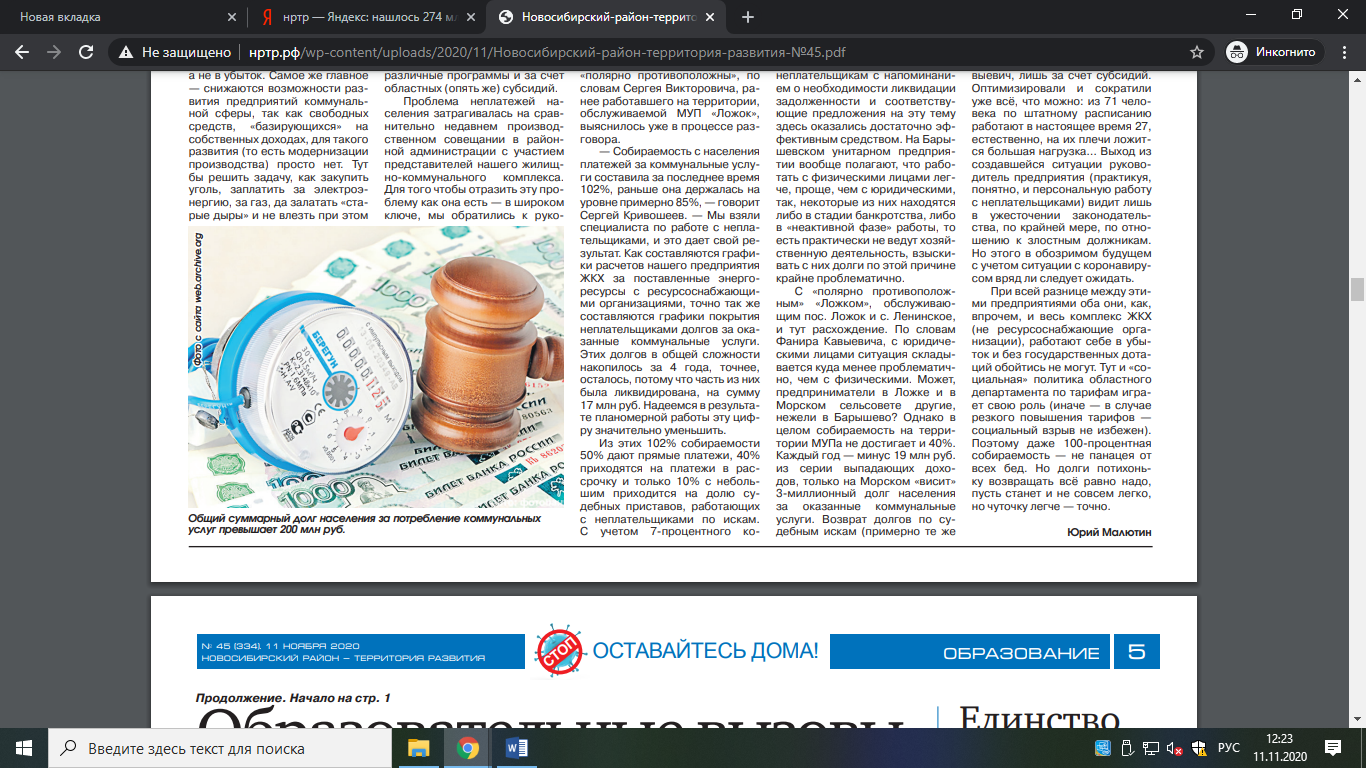 Проблема неплатежей населения затрагивалась на сравнительно недавнем производственном совещании в районной администрации с участием представителей нашего жилищно-коммунального комплекса. Для того чтобы отразить эту проблему как она есть — в широком ключе, мы обратились к руководителям двух «полярно противоположных» предприятий с просьбой дать соответствующий комментарий — директору МУП ЖКХ «Комбинат Барышевский» Сергею Кривошееву и директору МУП ЖКХ «Ложок» Фаниру Хабибуллину. Впрочем, то, что они «полярно противоположны», по словам Сергея Викторовича, ранее работавшего на территории, обслуживаемой МУП «Ложок», выяснилось уже в процессе разговора. — Собираемость с населения платежей за коммунальные услуги составила за последнее время 102%, раньше она держалась на уровне примерно 85%, — говорит Сергей Кривошеев. — Мы взяли специалиста по работе с неплательщиками, и это дает свой результат. Как составляются графики расчетов нашего предприятия ЖКХ за поставленные энергоресурсы с ресурсоснабжающими организациями, точно так же составляются графики покрытия неплательщиками долгов за оказанные коммунальные услуги. Этих долгов в общей сложности накопилось за 4 года, точнее, осталось, потому что часть из них была ликвидирована, на сумму 17 млн руб. Надеемся в результате планомерной работы эту цифру значительно уменьшить. Из этих 102% собираемости 50% дают прямые платежи, 40% приходятся на платежи в рассрочку и только 10% с небольшим приходится на долю судебных приставов, работающих с неплательщиками по искам. С учетом 7-процентного комиссионного сбора в этом случае неплательщикам, считает Сергей Кривошеев, гораздо выгоднее сразу обратиться в «Комбинат Барышевский», с тем чтобы решить проблему — составляется персональный график погашения долга. Звонки неплательщикам с напоминанием о необходимости ликвидации задолженности и соответствующие предложения на эту тему здесь оказались достаточно эффективным средством. На Барышевском унитарном предприятии вообще полагают, что работать с физическими лицами легче, проще, чем с юридическими, так, некоторые из них находятся либо в стадии банкротства, либо в «неактивной фазе» работы, то есть практически не ведут хозяйственную деятельность, взыскивать с них долги по этой причине крайне проблематично. С «полярно противоположным» «Ложком», обслуживающим пос. Ложок и с. Ленинское, и тут расхождение. По словам Фанира Кавыевича, с юридическими лицами ситуация складывается куда менее проблематично, чем с физическими. Может, предприниматели в Ложке и в Морском сельсовете другие, нежели в Барышево? Однако в целом собираемость на территории МУПа не достигает и 40%. Каждый год — минус 19 млн руб. из серии выпадающих доходов, только на Морском «висит» 3-миллионный долг населения за оказанные коммунальные услуги. Возврат долгов по судебным искам (примерно те же проценты, что и в Барышево, а то и меньше) погоды не делают. Износ сетей (касается преимущественно Морского — в Ложке новые многоквартирные дома — микрорайон Да Винчи и др.) — «на пределе». Выживают на предприятии, говорит Фанир Кавыевич, лишь за счет субсидий. Оптимизировали и сократили уже всё, что можно: из 71 человека по штатному расписанию работают в настоящее время 27, естественно, на их плечи ложится большая нагрузка… Выход из создавшейся ситуации руководитель предприятия (практикуя, понятно, и персональную работу с неплательщиками) видит лишь в ужесточении законодательства, по крайней мере, по отношению к злостным должникам. Но этого в обозримом будущем с учетом ситуации с коронавирусом вряд ли следует ожидать. При всей разнице между этими предприятиями оба они, как, впрочем, и весь комплекс ЖКХ (не ресурсоснабжающие организации), работают себе в убыток и без государственных дотаций обойтись не могут. Тут и «социальная» политика областного департамента по тарифам играет свою роль (иначе — в случае резкого повышения тарифов — социальный взрыв не избежен). Поэтому даже 100-процентная собираемость — не панацея от всех бед. Но долги потихоньку возвращать всё равно надо, пусть станет и не совсем легко, но чуточку легче — точно. Юрий МалютинМалютин, Ю. Неплательщики – разные, убыток – один / Юрий Малютин. – Текст : непосредственный // Новосибирский район – территория развития. – 2020, № 45 (334) (11 нояб.). – С. 4Оплата пособий по беременности и родам – по новым правиламВ России изменится порядок выплаты пособий по материнству.  Больничные по беременности и родам будут выплачивать в беззаявительном порядке, напрямую из Фонда социального страхования.  Об этом 19 ноября на заседании Правительства заявил премьер-министр РФ Михаил Мишустин. Новые правила начнут действовать повсеместно во всех регионах с 2022 года.  Сейчас, в качестве пилотного проекта, беззаявительная система оформления выплат по беременности и родам успешно работает в некоторых регионах. «С 2022 года такую практику распространим на всю страну. Более того, перейдем на проактивный формат работы: пособия по временной нетрудоспособности, беременности и родам будут оформляться автоматически на основании электронного листка нетрудоспособности, никаких заявлений писать не нужно», — сказал Мишустин. Также, по словам главы Кабинета министров, выплаты пособий по материнству будут перечисляться людям напрямую из Фонда социального страхования, а не через работодателя.Оплата пособий по беременности и родам – по новым правилам. – Текст : непосредственный // Приобская правда. – 2020, № 48 (9749) (25 нояб.). – С. 1Ответы на актуальные вопросыВ УПФР в Ленинском районе г. Новосибирска (межрайонное) была организована единая прямая линия. Желающие могли задать вопросы по темам, входящим в компетенцию Пенсионного фонда. Публикуем актуальные вопросы и ответы на них. 1. Как оформить выплату по уходу, если мне исполнилось 80 лет? Чтобы оформить данную выплату, лицо, которое осуществляет уход, должно быть трудоспособного возраста, не работающим и не получающим пенсию или пособие по безработице. Компенсационная выплата по уходу не является доплатой к пенсии пенсионера (она всего лишь выплачивается вместе с пенсией) и предназначена для лица, осуществляющего уход. Гражданам, осуществляющим уход, не только устанавливается ежемесячная компенсационная выплата. Эти периоды засчитываются в страховой стаж и влияют на размер будущей пенсии. За каждый полный год ухода начисляется 1,8 пенсионного коэффициента. Это позволяет гражданам, осуществляющим уход, продолжать формирование пенсионных прав в период ухода. На сегодняшний день заявление на установление компенсационной выплаты можно подать и без личного обращения в ПФР — в электронном виде через личный кабинет на сайте ПФР. Здесь есть следующие сервисы подачи заявления: • о назначении компенсационной выплаты неработающему трудоспособному лицу, осуществляющему уход за нетрудоспособным гражданином; • о согласии на осуществление неработающим трудоспособным лицом Ответы на актуальные вопросы ухода за ребенком-инвалидом в возрасте до 18 лет или инвалидом с детства I группы; • о назначении ежемесячной выплаты неработающему трудоспособному лицу, осуществляющему уход за ребенком-инвалидом в возрасте до 18 лет или инвалидом с детства I группы. 2. Если я не перешел на карту «МИР» до 1 октября, я получу пенсию в октябре? Срок перехода на карты «МИР» продлен до 31 декабря текущего года. Необходимо оформить карту до указанного срока. По вопросам оформления карт необходимо обращаться в кредитные организации (банки). Кстати, оформить карту «МИР» можно в онлайн-сервисах банков, на сайте банка или через офис банка (уточняйте способ получения карты в вашем банке). 3. На данный момент я работающий пенсионер, планирую увольняться. Когда мне начнут выплачивать пенсию с учетом всех перерасчетов? При прекращении работы органы ПФР производят в беззаявительном порядке перерасчет размера пенсии с учетом всех пропущенных индексаций. Перерасчет производится после поступления данных от работодателя о том, что пенсионер прекратил трудовую деятельность, и отражения этих данных на индивидуальном лицевом счете. Таким образом, если вы являетесь получателем страховой пенсии, то вы начнете получать увеличенный размер пенсии через 3 месяца после увольнения, при этом за эти 3 месяца вам будет произведена доплата с учетом проведенных индексаций. 4. Как воспользоваться услугами ПФР без личного посещения? Что для этого нужно? Для того чтобы получать различные государственные услуги, в том числе и Пенсионного фонда России, в электронном виде, необходимо иметь регистрацию в ЕСИА — Единой системе идентификации и аутентификации. Зарегистрироваться в системе и подтвердить учетную запись на портале госуслуг можно через центры регистрации, к которым относятся, к примеру, филиалы МФЦ, клиентские службы ПФР и т. д. Чтобы сделать этот процесс более быстрым и не требующим посещения указанных центров, у граждан появилась дополнительная возможность пройти регистрацию в удобное для себя время, воспользовавшись банковскими мобильными приложениями. Подтвердить регистрацию можно через онлайн-приложения Сбербанка, ВТБ, Тинькофф Банка, Почта Банка, АК Барс Банка. После регистрации через интернет-банк и проверки данных можно сразу получить подтвержденную учетную запись. Посещать отделения банка или специализированные центры обслуживания ЕСИА при этом не надо. Напомним, что на сегодняшний день более 60 государственных услуг ПФР можно получить дистанционно — через личный кабинет на сайте Пенсионного фонда России или портале госуслуг. Электронные услуги ПФР доступны для различных возрастных и социальных категорий граждан, это очень удобно и практично, особенно в текущей ситуации с распространением коронавирусной инфекции. 5. Мне присвоили инвалидность II группы, что нужно сделать, чтобы оформить пенсию по инвалидности, и есть ли дополнительные выплаты для инвалидов по линии ПФР? Выплата оформляется Пенсионным фондом по данным Федерального реестра инвалидов (ФРИ). ЕДВ устанавливается со дня признания человека инвалидом и назначается в течение 10 дней с момента поступления сведений в территориальное управление ПФР. Уведомление о назначении ЕДВ поступит в личный кабинет гражданина на портале госуслуг, на адрес электронной почты (при её наличии) либо в СМС-сообщении. На основе данных ФРИ происходит дистанционное оформление пенсии по инвалидности. При обращении в ПФР инвалиду достаточно подать электронное заявление об установлении пенсии через портал госуслуг или сайт ПФР, все остальные сведения фонд получит из реестра. После того как данные об инвалидности поступают во ФРИ, территориальный орган ПФР самостоятельно назначает гражданину ЕДВ и пенсию по инвалидности, от человека требуется только заявление о предпочитаемом способе доставке выплат, которое можно подать через личный кабинет на портале госуслуг или сайте ПФР. Если же ранее ему уже были установлены выплаты по линии ПФР, заявление о доставке представлять не требуется — ЕДВ будет доставляться тем же способом. Важно, что и при смене группы инвалидности специалисты Пенсионного фонда устанавливают новый размер ЕДВ самостоятельно по данным ФРИ без заявления гражданина. Информация будет отображена в личном кабинете на сайте ПФР. УПФР в Ленинском районе г. Новосибирска (межрайонное)Ответы на актуальные вопросы. – Текст : непосредственный // Новосибирский район – территория развития. – 2020, № 45 (334) (11 нояб.). – С. 8Поддержка продлевается автоматическиВ условиях распространения коронавирусной инфекции в регионе автоматически продлили ряд социальных выплатМинистерство труда и социального развития Новосибирской области принимает необходимые меры для поддержки жителей региона. Особенно это касается получения соцуслуг в дистанционном формате и автоматического продления выплат.Продлеваются автоматически, без подачи заявления и документов, ежемесячные денежные выплаты семьям в связи с рождением или усыновлением первого ребенка, если в период с 1 октября 2020 по 1 марта 2021 года ребенок достигнет возраста одного года или двух лет.Правительство Новосибирской области также рассматривает возможность пролонгировать в беззаявительном порядке ежемесячные выплаты семьям с детьми, у которых окончание выплатного периода приходится на промежуток времени с октября по декабрь 2020 года. Имеются в виду ежемесячное пособие на ребенка; ежемесячная денежная выплата в размере прожиточного минимума, установленного для детей, на третьего и последующих детей в малоимущих многодетных семьях; компенсация части родительской платы за присмотр и уход за детьми, выплачиваемая родителям (законным представителям) детей, посещающих государственные организации дошкольного образования.Также автоматически продлевается субсидия на оплату жилого помещения и коммунальных услуг. Если срок предоставления субсидии истекает в период с 1 октября по 31 декабря 2020 года, она пролонгируется на следующие шесть месяцев в том же размере, с перерасчетом ее суммы после представления документов на очередной период.Как отмечают в министерстве труда и социального развития Новосибирской области, в соответствии с действующим законодательством указанные выплаты продлеваются на выплатной период, по истечении которого необходимо будет представить в центр социальной поддержки населения необходимый пакет документов.СПРАВКАЦентры социальной поддержки населения Новосибирской области работают в штатном режиме. Чтобы исключить скопление посетителей, они принимают граждан по предварительной записи. Список центров и их телефоны опубликованы на сайте министерства труда и социального развития региона. Подать заявление на получение услуг можно также через МФЦ и единый портал госуслуг.Получить необходимую консультацию специалиста можно по телефону горячей линии министерства труда и социального развития Новосибирской области 8-800-100-00-82.Ирина СЕРГЕЕВАСергеева, И. Поддержка продлевается автоматически / Ирина Сергеева. - Текст : непосредственный // Советская Сибирь. – 2020, № 45 (27721) (04 нояб.). – С. 21Положено бесплатноОчередной материал в рамках совместного проекта Уполномоченного по правам человека в НСО и газеты «Ведомости» разъясняет, как получить льготникам лекарственные препараты бесплатно, в том числе в условиях распространения новой коронавирусной инфекции.Лекарства гражданам, относящимся к льготной категории, назначает лечащий врач в медицинской организации по месту жительства при предоставлении документов, подтверждающих наличие льготы (например, удостоверение инвалида).Пенсионный фонд России (ПФР) и его территориальные отделения ведут Федеральный регистр лиц, имеющих право на получение государственной социальной помощи. Лекарства для граждан, попавших в этот список, финансируются из федерального бюджета. Если человек не включён в Федеральный регистр, но по региональному закону тоже имеет право на льготные лекарства, их выдают за счёт регионального бюджета. 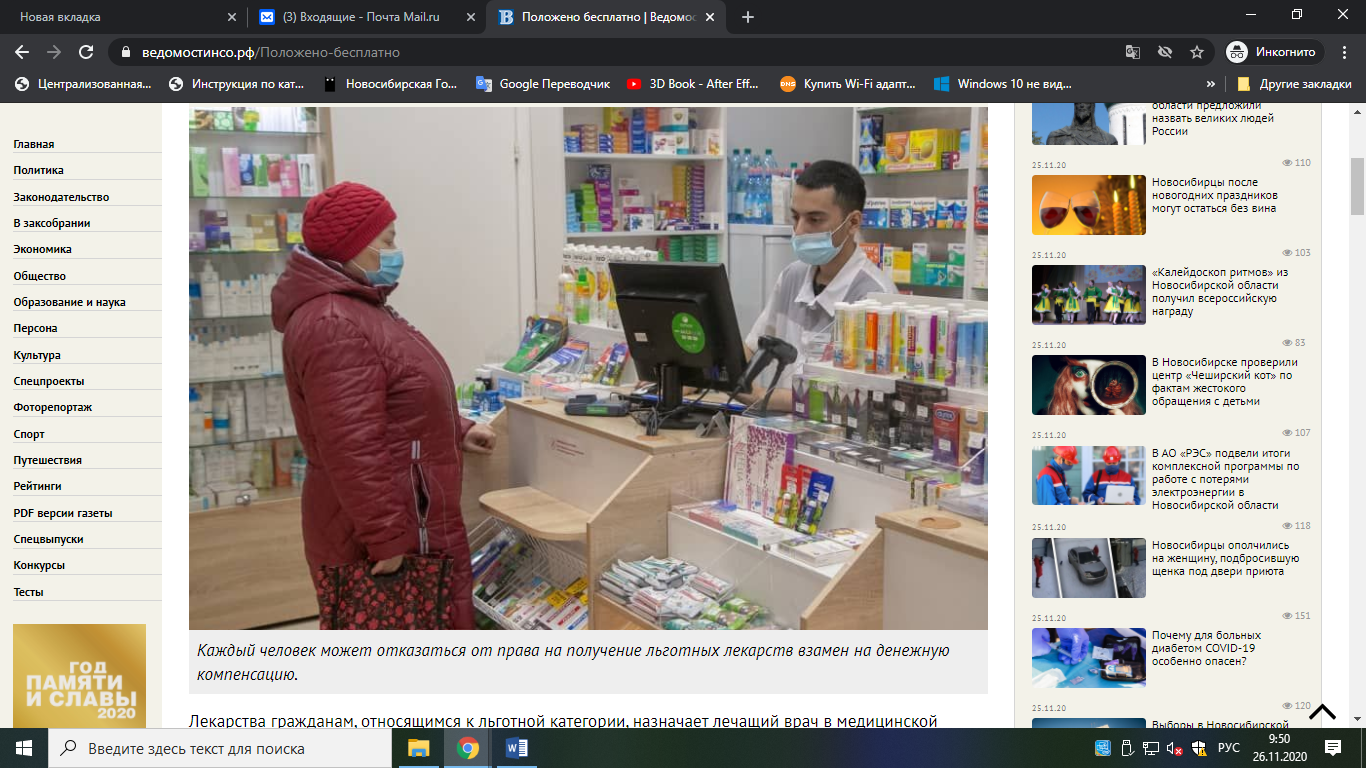 Постановлением Правительства РФ от 30.07.1994 №890 «О государственной поддержке развития медицинской промышленности и улучшении обеспечения населения и учреждений здравоохранения лекарственными средствами и изделиями медицинского назначения» утверждены:перечень групп населения и категорий заболеваний, при амбулаторном лечении которых лекарственные средства и изделия медицинского назначения отпускаются по рецептам врачей бесплатно;перечень групп населения, при амбулаторном лечении которых лекарственные средства отпускаются по рецептам врачей с 50-процентной скидкой со свободных цен.Перечни должны размещаться на информационном стенде в медицинской организации, которая также ведёт реестр пациентов, имеющих льготы на лекарственное обеспечение. Он периодически сверяется с данными ПФР, поскольку каждый человек может отказаться от права на получение льготных лекарств взамен на денежную компенсацию.Если гражданин однажды отказался от набора социальных услуг в пользу денежных выплат (написал по этому поводу заявление в ПФР), он добровольно лишает себя права на бесплатную лекарственную помощь. Но по закону он может передумать и написать заявление в ПФР о возобновлении предоставления набора социальных услуг, и ему вновь будут положены бесплатные лекарства.Такое заявление можно оформить также в Многофункциональном центре или на портале госуслуг. Если гражданин подаст такое заявление до 1 октября текущего года, то льготы в натуральном виде ему вернут с 1 января будущего года.31 июля 2020 года Правительство РФ своим Постановлением №1145 проиндексировало норматив выплат в месяц на одного гражданина-льготника, получающего государственную социальную помощь в виде бесплатных медикаментов. В 2021 году государство будет выделять для этих целей по 886 рублей 40 копеек в месяц на одного льготника.Согласно требованиям Приказа Минздравсоцразвития России от 29.12.2004 №328 «Об утверждении Порядка предоставления набора социальных услуг отдельным категориям граждан» в случае временного отсутствия лекарственных препаратов, изделий медицинского назначения и специализированных продуктов лечебного питания для детей-инвалидов, необходимых гражданину, аптечное учреждение обязано организовать в течение 10 рабочих дней с даты обращения его отсроченное обслуживание или осуществляет отпуск аналогичного лекарственного препарата, предусмотренного Перечнем лекарственных препаратов, взамен выписанного или иного лекарственного препарата по вновь выписанному рецепту.Федеральный закон от 13.07.2020 №206-ФЗ «О внесении изменений в отдельные законодательные акты Российской Федерации по вопросам обеспечения граждан лекарственными препаратами, медицинскими изделиями и специализированными продуктами лечебного питания» предусматривает создание Федерального регистра граждан, имеющих право на обеспечение лекарственными препаратами за счёт средств федерального бюджета и бюджетов субъектов Российской Федерации. Планируется, что это нововведение позволит решить проблему своевременного обеспечения граждан льготными медикаментами, а также структурировать имеющиеся данные.Важным является тот факт, что с 1 января 2021 года лекарства будут предоставляться в объёме не менее Перечня жизненно необходимых и важнейших лекарственных препаратов (ЖНВЛП). Перечень ЖНВЛП гораздо более обширный по сравнению с имеющимся списком.Кроме того, указанный закон предполагает пересмотр перечня жизненно необходимых лекарств не реже одного раза в год. Таким образом, в скором времени объём получаемых лекарств должен значительно увеличиться.В сложившейся неблагоприятной эпидемиологической ситуации принят перечень лекарственных препаратов для медицинского применения, возможных к назначению и применению для лечения новой коронавирусной инфекции (Приложение № 1 к временному порядку распределения в Российской Федерации некоторых лекарственных препаратов для медицинского применения, возможных к назначению и применению для профилактики и лечения новой коронавирусной инфекции, утверждённому Постановлением Правительства Российской Федерации от 03.06.2020 №816), в списке представлены такие наименования, как «Мефлохин», «Азитромицин», «Интерферон бета-1б», «Метилпреднизолон», «Тоцилизумаб», «Фавипиравир», «Вакцина для профилактики инфекции, вызванной новым коронавирусом SARS-CoV-2», «Дексаметазон», «Канакинумаб», «Олокизумаб», «Барицитиниб», «Тофацитиниб», «Левилимаб».Для обеспечения больных коронавирусом бесплатными лекарствами Правительство РФ выделило более 5 млрд руб. субсидий.В настоящее время больницы и поликлиники проводят процедуры госзакупок, после чего врачи смогут выписывать лекарства пациентам. В зависимости от региона проживания больные лёгкой формой COVID-19 смогут получать бесплатные препараты уже в конце ноября текущего года. Перечень лекарств утверждён рекомендациями Минздрава России.Бесплатные лекарства будут положены пациентам, у которых подтверждена лёгкая форма коронавирусной инфекции. Следовательно, для этого нужно пройти тест по направлению лечащего врача.Бесплатное обеспечение препаратами предусмотрено только для пациентов, проходящих лечение на дому. Для пациентов со средней и тяжёлой формой коронавируса обеспечивается лечение в стационаре. В этом случае больные будут изначально получать лекарства за счёт государства.В рекомендациях Минздрава Российской Федерации по лечению коронавирусной инфекции одобрены следующие препараты:• «фавипиравир»• «гидроксихлорохин»• «азитромицин (в сочетании с гидроксихлорохином)»• «препараты интерферона-альфа»• «ремдесивир»• «умифеновир»Лечащий врач будет подбирать лекарства из этого списка после обследования состояния здоровья пациента. Получить бесплатные препараты можно только по направлению (рецепту) врача. Поэтому требовать лекарства в аптеке бесполезно, их не выдадут без рецепта.Контроль за ассортиментом и ценами на закупаемые для льготников лекарственные препараты и изделия медицинского назначения и специализированные продукты лечебного питания осуществляет министерство здравоохранения региона, а за своевременным обеспечением — Территориальный орган Росздравнадзора по Новосибирской области.Утверждённые министерством здравоохранения Новосибирской области ежемесячные заявки медицинских организаций формируются в сводную заявку и направляются в ГКУ НСО «Новосибоблфарм» для закупки и отгрузки препаратов в пункты отпуска.Все препараты в пункты отпуска отгружаются ГКУ НСО «Новосибоблфарм» ежемесячно до 1 числа месяца в соответствии с утверждёнными плановыми заявками. При необходимости осуществляются дополнительные поставки препаратов. Все рецепты на препараты выписываются в электронном виде в день назначения врачом лечения.Система позволяет одной медицинской организации увидеть остатки препаратов в других медицинских организациях и при необходимости (смена схемы лечения, впервые назначен лекарственный препарат пациенту) направить выписанные рецепты на согласование одновременно в несколько медицинских организаций в режиме реального времени для оперативного обеспечения пациента препаратом.В Новосибирской области также осуществляется выписка рецептов в рамках лекарственного обеспечения отдельных категорий граждан, имеющих право на получение набора социальных услуг, достигших пенсионного возраста, для лечения затяжных и хронических заболеваний на курс лечения до 3 месяцев.В случае нарушения ваших прав на льготное лекарственное обеспечение, а также по всем интересующим вопросам в этой сфере вы вправе обратиться в министерство здравоохранения Новосибирской области и (или) Территориальный орган Росздравнадзора по Новосибирской области.8-800-550-99-03 Росздравнадзор8 (383) 238-63-63, 238-63-64 министерство здравоохранения НСОФото Валерия ПАНОВАПоложено бесплатно. – Текст : непосредственный // Ведомости Законодательного Собрания Новосибирской области. – 2020, № 48 (1773) (25 нояб.). – С. 18То есть даромОчередной материал в рамках совместного проекта Уполномоченного по правам человека в НСО и газеты «Ведомости» разъясняет, как грамотно составить дарственную между родственниками.Сегодня договор дарения — это самый популярный способ безвозмездной передачи имущества между родственниками. Связано это в первую очередь с тем, что составление и оформление дарственной не занимает много времени и сил. Однако, несмотря на кажущуюся простоту оформления договора дарения, есть масса важных нюансов и подводных камней, о которых мало кто знает. Незнание всех этих мелочей может привести к тому, что дарственная будет признана недействительной.Важно знать: 1. Договор дарения является двусторонней сделкой, а это значит, что потребуется согласие одаряемого.2. Договор дарения должен заключаться в письменной форме, в противном случае он будет считаться недействительным.3. Сделка в обязательном порядке подлежит регистрации в Росреестре.Если хотите передать дочери, сыну или родителям, например, квартиру, проще всего это сделать с помощью договора дарения. Если родственники не близкие, дарение невыгодно. Кроме того, дарение выгодно прежде всего близким родственникам, которым не придётся платить с него налог.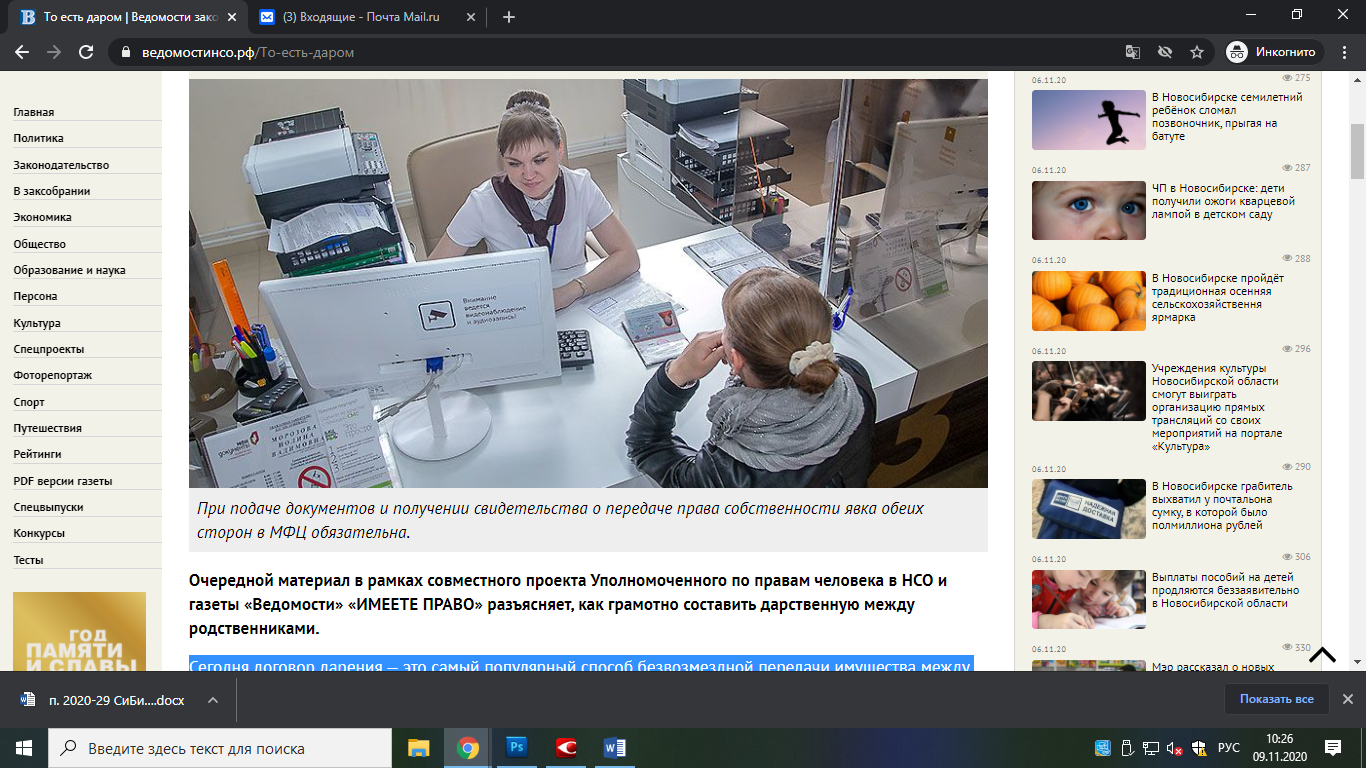 Прежде чем составлять договор дарения и идти с ним в МФЦ, необходимо обратить внимание на общие требования, которые предъявляются к дарителю.Дееспособность (несовершеннолетний подарить свою долю в квартире не может). Дарить имущество может только тот, кто чётко понимает свои действия, руководит ими и понимает дальнейшие последствия своих поступков. Дарение могут признать недействительным, если окажется, что человек подписывал дарственную под давлением или не осознавал, что он делает.Право собственности. Очевидно, что дарителем может считаться тот, кто является собственником того, что он собирается дарить. Следует понимать, что перечень близких родственников определён законодательством, согласно которому родство разделяется на две категории: близкие родственники (муж или жена, отец и мать, усыновители и усыновленные, сыновья и дочери, братья и сёстры — исключительно родные, в том числе у которых только один общий родитель), дедушки и бабушки, а также внуки; остальные родственники — все, кто имеет с указанным физическим лицом какие-либо родственные связи, но не попадает в категории близких родственников.Перечень документов, необходимых для составления дарственнойДля составления договора дарения необходимо подготовить и заполнить следующий ряд документов:паспорта сторон договора — дарителя и одаряемого;правоустанавливающие документы — свидетельство о праве собственности или выписка из ЕГРН;акт приёма-передачи — составляется в самую последнюю очередь уже после подписания договора дарения, передачи ключей одаряемому. Составлять его необязательно, но очень желательно, в целях избежания в будущем проблем.Если даритель состоит в браке, потребуется нотариальное согласие супруга на заключение договора дарения.Исключение: супруги подписали брачный договор или соглашение о разделе имущества, где указали, что купленная в браке недвижимость принадлежит только одному из них. В такой ситуации согласие супруга не потребуется, потому что он не имеет к квартире никакого отношения на основании этого пункта в брачном договоре или соглашении.Третьим шагом на пути к передаче недвижимости в дар близкому родственнику будет этап оформления дарственной в МФЦ. Это необходимо, чтобы договор считался заключённым (нужно зарегистрировать переход права собственности к родственнику).Помимо заполнения заявления и передачи комплекта документов потребуется оплатить государственную пошлину за регистрацию перехода права собственности в размере 2 000 рублей. Оплатить её можно несколькими способами:воспользоваться порталом Госуслуг (при оплате через портал действует скидка);воспользоваться терминалами в МФЦ;воспользоваться терминалами банка.Фото Валерия ПАНОВАТо есть даром. – Текст : непосредственный // Ведомости Законодательного Собрания Новосибирской области. – 2020, № 45 (1770) (05 нояб.). – С. 6Утвержден временный порядок признания лица инвалидомДля предотвращения распространения новой коронавирусной инфекции, обеспечения санитарно-эпидемиологического благополучия населения и принятия мер по реализации прав инвалидов на социальную защиту Правительство Российской Федерации постановлением от 16 октября 2020 г. №1697 утвердило «Временный порядок признания лица инвалидом». Постановление распространяется на правоотношения, возникшие со 2 октября 2020 г., и действует до 1 марта 2021 г. включительно.Признание гражданина инвалидом, срок переосвидетельствования которого наступает в период действия настоящего документа, при отсутствии направления на медико-социальную экспертизу гражданина осуществляется заочно путём продления ранее установленной группы инвалидности на срок 6 месяцев с даты, до которой была установлена инвалидность при предыдущем освидетельствовании.Продление инвалидности гражданину, которому при предыдущем освидетельствовании была установлена категория «ребёнок-инвалид» до достижения 18 лет осуществляется путём установления первой, второй или третьей групп инвалидности на срок 6 месяцев в соответствии с заключением о степени выраженности стойких расстройств функций организма в протоколе медико-социальной экспертизы при последнем освидетельствовании.Продление инвалидности осуществляется без истребования от гражданина или его законного представителя заявления о проведении медико-социальной экспертизы. В случае обжалования гражданином решения бюро или решения главного бюро медико-социальной экспертизы по желанию гражданина может проводиться соответственно в главном бюро или Федеральном бюро в очном порядке.Справка, подтверждающая факт установления инвалидности, и индивидуальная программа реабилитации или абилитации инвалида направляются гражданину из учреждения медико-социальной экспертизы заказным почтовым отправлением с соблюдением требований законодательства Российской Федерации о персональных данных.Утверждён временный порядок признания лица инвалидам. – Текст : непосредственный // Ведомости Законодательного Собрания Новосибирской области. – 2020, № 45 (1770) (05 нояб.). – С. 21Утвержден временный порядок установления степени утраты профессиональной трудоспособностиВ целях предотвращения распространения новой коронавирусной инфекции и принятия мер по реализации прав инвалидов на социальную защиту Правительство РФ постановлением от 24 октября 2020 г. № 1730 утвердило «Временный порядок установления степени утраты профессиональной трудоспособности в результате несчастных случаев на производстве и профессиональных заболеваний и разработки программы реабилитации пострадавшего в результате несчастного случая на производстве и профессионального заболевания». Постановление распространяется на правоотношения, возникшие со 2 октября 2020 г., и действует до 1 марта 2021 г. включительно.Установление степени утраты профессиональной трудоспособности пострадавшим, срок переосвидетельствования которого наступает в период действия временного порядка, при отсутствии направления в учреждение медико-социальной экспертизы осуществляется путём продления ранее установленной степени утраты профессиональной трудоспособности и составления программы реабилитации пострадавшего с сохранением в ней всех рекомендованных реабилитационных мероприятий сроком на 6 месяцев.Продление степени утраты профессиональной трудоспособности, составление программы реабилитации пострадавшего осуществляются без обращения пострадавшего ли его законного представителя в учреждение медико-социальной экспертизы о проведении освидетельствования.В случае обжалования решения бюро медико-социальной экспертизы, главного бюро медико-социальной экспертизы по желанию гражданина его переосвидетельствование в главном бюро медико-социальной экспертизы, Федеральном бюро медико-социальной экспертизы может проводиться в очном порядке. Справка, подтверждающая факт установления степени утраты профессиональной трудоспособности, программа реабилитации направляются заказным почтовым отправлением с соблюдением требований законодательства РФ о персональных данных.Утверждён временный порядок установления степени утраты профессиональной трудоспособности. – Текст : непосредственный // Ведомости Законодательного Собрания Новосибирской области. – 2020, № 46 (1771) (11 нояб.). – С. 22Электронные больничные могут оформить пожилые новосибирцыРаспоряжением губернатора Новосибирской области в регионе продляется режим повышенной готовности до 31 декабря 2020 года. В связи с этим внесены изменения в распоряжение «Об обеспечении соблюдения режима самоизоляции гражданами в возрасте 65 лет и старше».Согласно новому распоряжению (от 30.10.2020 № 177-р), срок режима самоизоляции для пожилых людей также продлен до 31 декабря 2020 года.Работодателям рекомендовано сообщить в Фонд социального страхования о застрахованных гражданах в возрасте 65 лет и старше, подлежащих обязательному социальному страхованию на случай временной нетрудоспособности, за периоды с 1 по 14 ноября 2020 года, с 15 по 28 ноября 2020 года, с 29 ноября по 12 декабря 2020 года, с 13 по 26 декабря 2020 года, с 27 по 31 декабря 2020 года. В соответствии с постановлением Правительства РФ от 18.06.2020 № 876, граждане 65 лет и старше, соблюдающие режим самоизоляции из-за коронавируса, могут оформить электронные больничные, если не перешли на удаленную работу и не находятся в отпуске. Подробнее о направлении сведений и оформлении больничных листов можно узнать по телефону горячей линии ФСС 8-800-302-75-49.Также в рамках режима повышенной готовности руководителям предприятий и организаций рекомендовано перевести на дистанционную работу своих сотрудников старше 65 лет. А гражданам данной возрастной категории, в том числе имеющим хронические заболевания, необходимо соблюдать режим самоизоляции дома, ограничив круг контактов.Электронные больничные могут оформить пожилые новосибирцы. - Текст : непосредственный // Советская Сибирь. – 2020, № 45 (27721) (04 нояб.). – С. 5